JEFFERSON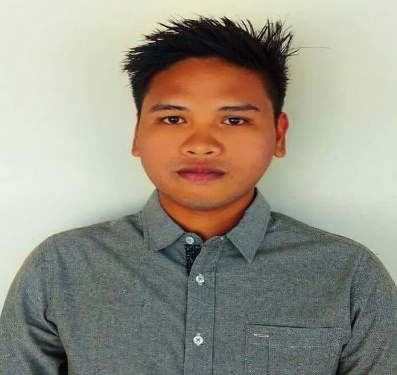 JEFFERSON.365738@2freemail.com   OBJECTIVE:	To be a part of your highly recognized and respected company where I can apply my knowledge, special skills, and experiences for the attainment of its vision and mission. Also, to continuously seek ways and means to learn more and to gain further relevant trainings to improve my craft, and to be able to develop my competencies to the fullest.EDUCATIONAL BACKGROUND:  TERTIARY	:	Diploma Information Technology 2012-2016							:	System Technology Institute (STI)									Boquig, Bantay Ilocos Sur							      : 	System Technology Institute (STI)			                                 :			Burgos St, Vigan City, Ilocos SurBachelor Science in Computer Science 2009-2010			:	Quezon City Polytechnic University							San Bartolome, Novaliches Quezon City							Certificate in Computer Hardware Servicing	SECONDARY	:	Batch 2009											: 	Ilocos Sur National High School										Gomez St., Vigan City, Ilocos Sur		PRIMARY	:	Batch 2005											:	Pangada-Cabaroan Elementary School									Santa Catalina Ilocos Sur					QUALIFICATIONS/SKILLS:Knowledgeable in Microsoft Office Applications.Know basic CCTV Installations.					Creating Multimedia Presentations.Microsoft Visual Basic.		PC Troubleshooting , and Maintenance.PC Operation – Software Installation.LAN Configuration - Structured Cabling.Maintain Computer System.Reliable and Flexible.Honest and Trustworthy.Willing to undergo training and learn new skills.Ability to perform under pressure.WORK EXPERIENCE:	Mike’s Department Store (March 20, 2016 – January 11,  2017)	Computer Sales TechnicianPerforming computer installation and operating system configuration in designated networks.Customer service: Ability to serve and assist and communicate with different types of customer efficiently.Accept customer desktop and laptop systems in-store for repairs.Troubleshoot system or software and work with customers to determine needed hardware or software changes.Explained features to customers and offered advice on best-fit choices based on customer needs.Software installation and application support.We can also install cctv camera if customers buy in our store.SEMINARS/TRAININGS ATTENDED:Technical Education and Skills Development Authority(TESDA)Computer Hardware Servicing NCII (356 Hours)					                                               System Technology Institute )STI)						                           P-Square Bldg. Boquig Bantay Ilocos Sur					                                              March to June 201119th STI National  Youth Convention						                                  SOCIAL MEDIA & ME							                 November 29, 2013							                                       Camp John Hay, Baguio City Power Personality and Image Enhancement Seminar				                    October 29, 2011							              Max’s Restaurant, Vigan City Ilocos SurOJT EXPERIENCES:Department of Trade and Industry						                       Judy Chiu,. Mabini St. Brgy. 1 Poblacion					              Vigan City, Ilocos SurDiscount PC Powered By: Best Value Micro Co.				                     2nd Floor Gilmore I.T Center Building						                      No.8 Gilmore Avenue., cor 1st St. New Manila Q.CNetopia Internet Café						          	         Vigan Plaza, Ilocos SurPERSONAL DATA:    	Date of Birth		:	May 25, 1993								Age			:	23									Sex			:	Male									Civil Status		:	Single									Nationality		:	Filipino									Religion			: 	Roman Catholic								I hereby certify that the above information is true and correct to the best of my knowledge and belief.